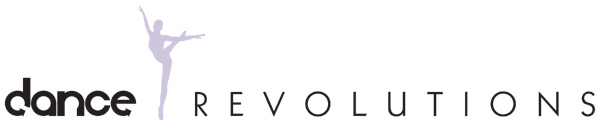 2023 Winter ScheduleStudio East					Studio West   					MONDAY						4:15-5:00pm	Rev 45:15-6:00pm	Beg Jazz 1/Intermediate Jazz		5:00-6:00pm	Musical Theatre 6:00-7:00pm	Beginning Ballet 1/Intermediate Ballet	6:00-6:45pm	Beg Tap				7:00-7:45pm 	Beg Modern/Contemporary		6:45-7:30pm	Beg Hip Hop 7:45-8:30pm	Ballet BootcampTUESDAY	9:30-10:15am 	Little Movers *8 week session	10:15-11:00am	Rev 1/2						12:20-1:05pm	Rev 1/2						1:05-2:05pm	Rev 34:30-5:15pm	Beg Jazz 				4:15-5:00pm	Rev 35:15-6:00pm	Beg Ballet  (Ages 5-6)			5:00-6:15pm 	Jazz 16:00-7:00pm	Beg Ballet 1 (Ages 7-9)		6:15-7:00pm	Tap 17:00-8:00		Intermediate Ballet			8:00-8:300pm 	Prep/Conditioning for PointeWEDNESDAY						4:15-6:00pm	Ballet 4/5 Pointe & conditioning						6:00-6:30pm	Ballet Ages 3 &4						6:30-7:15pm	Rev 1						7:15-8:00pm	Shining Stars7:45-8:30pm	Hip Hop I				8:00-8:45pm 	Beg Adult TapTHURSDAY4:15-5:45pm	Int Jazz 1/Adv Jazz			4:30-5:15pm	Rev 25:45-6:15pm	Turns/Leaps			5:15-6:00pm	Rev 3						6:00-7:45pm	Ballet 2/3 & Conditioning